OŠ „DR. ANDRIJA MOHOROVIČIĆ“ MATULJIUPIS U 1. RAZRED ŠKOLSKE GODINE 2013./2014.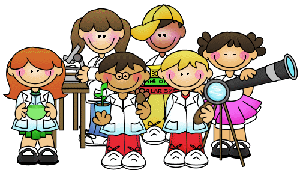 održat će se ČETVRTAK, 20. lipnja i PETAK, 21. lipnja 2013. u:MATIČNOJ ŠKOLI OD 10,00 DO 13,00 SATIPŠ JUŠIĆI i PŠ RUKAVAC OD 09,00 DO 12,00 SATIDokumenti školskog obveznika potrebni za upis:preslika rodnog lista OIB VESELIMO SE VAŠEM DOLASKU!